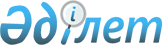 Об утверждении Комплексного плана по противодействию коррупции на системной основе в сферах таможенного дела, строительства, образования и здравоохраненияСовместный приказ Заместителя Премьер-Министра - Министра финансов Республики Казахстан от 30 мая 2022 года № 540, Министра образования и науки Республики Казахстан от 31 мая 2022 года № 250, Министра здравоохранения Республики Казахстан от 31 мая 2022 года № 403 и Министра индустрии и инфраструктурного развития Республики Казахстан от 1 июня 2022 года № 309
      ПРИКАЗЫВАЕМ: 
      1. Утвердить прилагаемый Комплексный план по противодействию коррупции на системной основе в сферах таможенного дела, строительства, образования и здравоохранения.
      2. Комитету государственных доходов Министерства финансов Республики Казахстан в установленном законодательством Республики Казахстан порядке обеспечить:
      1) направление копии настоящего совместного приказа в электронном виде на казахском и русском языках в Республиканское государственное предприятие на праве хозяйственного ведения "Институт законодательства и правовой информации Республики Казахстан" Министерства юстиции Республики Казахстан для официального опубликования и включения в Эталонный контрольный банк нормативных правовых актов Республики Казахстан;
      2) размещение настоящего совместного приказа на интернет-ресурсе Министерства финансов Республики Казахстан. 
      3. Контроль за исполнением настоящего совместного приказа возложить на курирующих вице-министров государственных органов.
      4. Настоящий совместный приказ вступает в силу со дня его подписания последним из руководителей государственного органа.
      "СОГЛАСОВАНО"Председатель АгентстваРеспублики Казахстан попротиводействию коррупции(Антикоррупционная служба)______________ О. Бектенов Комплексный план по противодействию коррупции на системной основе в сфере таможенного дела, строительства, образования, и здравоохранения
      Примечание: список аббревиатур:
      ИС – информационная система
      АТС – автотранспортное средство
      ИС "АСТАНА-1" – информационная система "Автоматизированная система таможенного и налогового администрирования"
      НПП РК "Атамекен" – Национальная палата предпринимателей Республики Казахстан "Атамекен"
      НАО "ФСМС" – Некоммерческое акционерное общество "Фонд социального медицинского страхования"
      ИС "ЕРАП" – информационная система "Единый реестр административных производств"
      СМИ – средства массовой информации
      НЦПК – Национальный центр повышения квалификации
      ЛС – лекарственные средства
      ВТамО – Всемирная таможенная организация
      ЕЭК – Евразийская экономическая комиссия
      ЕАЭС – Евразийский экономический союз
      ВУЗ – высшее учебное заведение
      ТОО – Товарищество с ограниченной ответственностью
      МИО – местные исполнительные органы
      ПСД – проектно-сметная документация
      КоАП РК – Кодекс Республики Казахстан об административных правонарушениях
      ГП РК – Генеральная прокуратура Республики Казахстан
      МОН РК – Министерство образования и науки Республики Казахстан
      МЗ РК– Министерство здравоохранения Республики Казахстан
      КМФК МЗ РК - Комитет медицинского и фармацевтического контроля Министерства здравоохранения Республики Казахстан
      КСЭК МЗ РК - Комитет санитарно-эпидемиологического контроля Министерства здравоохранения Республики Казахстан
      ЗРК – Закон Республики Казахстан
      МИИР РК – Министерство индустрии и инфраструктурного развития Республики Казахстан
      МФ РК – Министерство финансов Республики Казахстан
      КГД МФ РК – Комитет государственных доходов Министерства финансов Республики Казахстан
      АП – Администрация Президента Республики Казахстан
      КПМ РК – Канцелярия премьер-министра Республики Казахстан
      АПК – Агентство по противодействию коррупции (Антикоррупционная служба)
      КНБ РК – Комитет национальной безопасности Республики Казахстан
      МНЭ РК – Министерство национальной экономики РК
      ОСМС – обязательное социальное медицинское страхование
      МИ – медицинские изделия
      ДГД – Департамент государственных доходов
      ГРНЗ – государственный регистрационный номерной знак
      РНПЦ – Республиканский научно-практический центр
      ВЭД – внешнеэкономическая деятельность
      ТН ВЭД – товарная номенклатура внешнеэкономической деятельности
      ДТ – декларация на товары
      ЭК ТД – электронная копия транзитной декларации
      СУР – система управления рисками
      ИС "СУР" – информационная система "Система управления рисками"
      ГОБМП – гарантированный объем бесплатной медицинской помощи
      МПО – международные почтовые отправления
      ЦЭД – Центр электронного декларирования
      ИС "ЭСФ" – информационная система "Электронные счет-фактуры"
					© 2012. РГП на ПХВ «Институт законодательства и правовой информации Республики Казахстан» Министерства юстиции Республики Казахстан
				
Заместитель Премьер-Министра –Министр финансовРеспублики Казахстан _____________ Е. Жамаубаев
Министр образования и наукиРеспублики Казахстан ____________ А. Аймагамбетов
Министр здравоохраненияРеспублики Казахстан _____________ А. Гиният
Министр индустрии иинфраструктурного развитияРеспублики Казахстан _____________ К. УскенбаевУтвержден
совместным приказом
Заместителя Премьер-Министра –
Министра финансов
Республики Казахстан
от 30 мая 2022 года № 540,Министра образования и науки
Республики Казахстан
от 31 мая 2022 года № 250,Министра индустрии и
инфраструктурного развития
Республики Казахстан
от 1 июня 2022 года № 309 иМинистра здравоохранения
Республики Казахстан
от 31 мая 2022 года № 403
№ п/п
Мероприятия
Форма завершения
Сроки исполнения
Ответственные исполнители
Примечание
1. В сфере таможенного дела

Автоматизация таможенных операций
Автоматизация таможенных операций
Автоматизация таможенных операций
Автоматизация таможенных операций
Автоматизация таможенных операций
Автоматизация таможенных операций
1.1
Реализация автоматизированной оценки рисков при подаче заявления о выпуске товаров до подачи декларации на товары
протокол по внедрению автоматизированных профилей риска в ИС "АСТАНА-1"
июль
2022 года
МФ РК
Исключение человеческого фактора при принятии решения о мерах таможенного контроля
1.2
Модификация модуля "Документ хранения товаров" (ДХТ), в части:
- создания ДХТ без оформления транзитной декларации;
- заявления в одной ДТ товаров по 2-м и более ДХТ;
- учета задержанных товаров, а также привязки ДХТ при завершении таможенного транзита;
- контроля сроков подачи декларации на товары и фиксации признаков административных правонарушений, связанных с нарушением таких сроков
акт ввода в эксплуатацию
август
2022 года
сентябрь
2022 года
октябрь 2022 года
июль 2023 года
МФ РК
Финансирование в рамках Плана модификации ИС "АСТАНА-1" на 2022-2023 годы.
Автоматизация бизнес-процесса по контролю таможенных операций по временному хранению товаров, минимизация контактов участников ВЭД с таможней.
Автоматизация контроля сроков подачи деклараций и своевременное привлечение участников ВЭД к административной ответственности, исключение рисков по уводу от ответственности
1.3
Актуализация критериев степени риска, предназначенных для выбора проверяемых лиц в целях назначения комплексных выездных таможенных проверок
внесение изменений в приказ КГД МФ РК от 19 мая 2021 года №277-ДСП
ноябрь
2022 года
МФ РК
Реализация системных механизмов по принятию решений и исключение дискреционных полномочий с применением СУР в ходе пост-таможенного контроля
1.4
Совершенствование системы управления рисками в части автоматизации выбора объектов таможенного контроля после выпуска товаров
актуализация модели риска "Автоматизированный расчет по критериям степени риска, для назначения комплексных выездных таможенных проверок" в ИС "СУР"
ноябрь
2022 года
МФ РК
Исключение человеческого фактора и вмешательства при определении лиц, в отношении которых будет назначаться комплексная проверка.
1.5
Актуализация профилей рисков по импортированным товарам, направленных на выявление неправомерного освобождения от уплаты таможенных платежей и налогов, а также их неправомерной передачи или продажи
актуализация профилей рисков
ноябрь
2022 года
МФ РК
Выявление неправомерного применения льгот по уплате таможенных платежей и передачи льготных товаров другим лицам
1.6
Создание электронного акта таможенного досмотра (осмотра) в ИС "АСТАНА-1"
акт ввода в эксплуатацию
апрель
2023 года
МФ РК
Финансирование в рамках Плана модификации ИС "АСТАНА-1" на 2023 год.
Фиксация результатов досмотра (осмотра) в информационной системе и исключение коррупционных рисков, связанных с внесением изменений или несанкционированных корректировок
1.7
Модификация подсистемы "Декларирование товаров", в части реализации электронного документа корректировки декларации на товары (КДТ) по структуре и формату, порядку внесения изменения и форме, утвержденных Решением Коллегии ЕЭК от 16 января 2018 года №3 и от 10 декабря 2013 г. №289
акт ввода в эксплуатацию
декабрь
2022 года
МФ РК
Финансирование в рамках Плана модификации ИС "АСТАНА-1" на 2022 год.
Цифровизация таможенных документов и процессов таможенного декларирования. Обеспечение механизмов контроля таможенной стоимости и отслеживаемости ее корректировки
1.8
Модификация интеграции ИС "АСТАНА-1" с ИС "ЭСФ" в части передачи сведений из заявления о выпуске товаров до подачи декларации на товары
акт ввода в эксплуатацию
декабрь
2022 года
МФ РК
Финансирование в рамках Плана модификации ИС "АСТАНА-1" на 2022 год.
Обеспечение прослеживаемости товаров от момента ввоза до момента их реализации в целях обеспечения полноты уплаты налогов и исключения уклонения и достоверного декларирования. Реализация транспарентности и механизма контроля за цепочкой создания стоимости импортируемых товаров
1.9
Автоматизация оказания государственных услуг по включению в реестры лиц, осуществляющих деятельность в сфере таможенного дела посредством ИС "Единое окно по экспортно-импортным операциям"
акт ввода в эксплуатацию
декабрь
2022 года
МФ РК
Финансирование в рамках контракта по реализации ИС "Единое окно по экспортно-импортным операциям в Республике Казахстан".
Цифровизация таможенных услуг по включению в реестры лиц, осуществляющих деятельность в сфере таможенного дела
1.10
Внедрение в ИС "АСТАНА-1", "Библиотеки классификационных решений", принятых в рамках контроля за классификацией товаров, позволяющей администрировать и выявлять риски при классификации товаров
запуск функционала
декабрь 2023 года
МФ РК
Финансирование в рамках Плана модификации ИС "АСТАНА-1" на 2023 год.
Обеспечение единообразных подходов при классификации товаров по ТН ВЭД ЕАЭС
Обеспечение прозрачности таможенных операций
Обеспечение прозрачности таможенных операций
Обеспечение прозрачности таможенных операций
Обеспечение прозрачности таможенных операций
Обеспечение прозрачности таможенных операций
Обеспечение прозрачности таможенных операций
1.11
Публикация актуальной ценовой информации на официальных ресурсах КГД МФ РК
публикация на сайте КГД МФ РК
постоянно
(актуализация не реже 1 раза в год)
МФ РК
Обеспечение предсказуемости и транспарентности таможенной стоимости и прозрачности таможенных процессов при ее определении и контроле
1.12
Публикация результатов деятельности органов государственных доходов по таможенной и налоговой сфере, в т.ч. о результатах цифровизации, методологической и контрольной работы налогового и таможенного администрирования
публикация на сайте КГД МФ РК
постоянно
МФ РК
Усиление общественного мониторинга, повышение уровня открытости органов государственных доходов
1.13
Мониторинг публикаций в СМИ и социальных сетях о фактах проявления коррупции должностными лицами органов государственных доходов и принятие соответствующих мер реагирования
информация Председателю КГД МФ РК
(ежеквартально)
постоянно
МФ РК
Принятие незамедлительных мер реагирования на факты проявления коррупции
1.14
Разработка и внедрение механизма автоматического распределения методом случайного отбора должностных лиц приграничных таможенных постов и ЦЭД по осуществлению функций таможенного контроля с учетом нагрузки (оформление деклараций на товары, транзитных деклараций, МПО, пассажиропотока, проведение досмотра и т.д.)
пилотный
проект в ДГД Туркестанской и Мангистауской областей;
информация Председателю КГД МФ РК об итогах пилотного проекта и мерах по дальнейшей реализации
июль - декабрь 2022
декабрь
2022 года
МФ РК
Исключение дискреционных полномочий при таможенных операциях и назначении должностных лиц для осуществления функций таможенного контроля
1.15
Установление алгоритма (регламента) действий по выявлению нарушений после выпуска товаров в течение срока исковой давности
Внесение изменений и дополнений в методические рекомендации по проведению камеральных таможенных проверок от 24 мая 2019 года
декабрь 2022 года
МФ РК
Регламентация действий должностных лиц органов государственных доходов при проведении камеральных таможенных проверок
Модернизация таможенной инфраструктуры
Модернизация таможенной инфраструктуры
Модернизация таможенной инфраструктуры
Модернизация таможенной инфраструктуры
Модернизация таможенной инфраструктуры
Модернизация таможенной инфраструктуры
1.16
Совершенствование системы электронной очереди на пункте пропуска "Нур жолы" ДГД по Алматинской области:
- запуск пилотного проекта по организации электронной очереди на новой платформе "e-Border";
- ревизия электронной очереди и утверждение списка АТС, подлежащих исключению из системы очереди (АТС, не имеющие контракты на перевозку, несоответствующие целям осуществления грузовых перевозок и с дублирующими ГРНЗ)
приказ
КГД МФ РК;
публикация актуального списка электронной очереди;
информация Председателю КГД МФ РК об итогах пилота и мерах по дальнейшей реализации;
апрель
2022 года
ноябрь 2022 года
декабрь 2022 года
МФ РК
Обеспечение прозрачности и равных условий системы электронной очереди на границе, исключение возможности корректировки
1.17
Завершение модернизации и технического дооснащения автомобильных пунктов пропуска на таможенной границе ЕАЭС ("Алаколь", "Кольжат", "Майкапчагай", "Бахты", "Капланбек", "Казыгурт", "Атамекен", "Тажен", "Темир-баба") и Главного диспетчерского управления (Ситуационный центр)
информация в Правительство Республики Казахстан
3 квартал
2024 года
МФ РК
Финансирование предусмотрено в рамках ратифицированного Рамочного соглашения (Закон РК №257-VI от 18.05.2019 г.). Стоимость проекта 115,4 млрд.тенге (программа 205 "Модернизация и техническое дооснащение пунктов пропуска на границе", подпрограмма 004 "За счет внешних займов").
В рамках проекта будет проведено расширение с 2-х до 6-ти полос движения, увеличена пропускная способность до 8-ми раз в сутки, сокращено время прохождения границы до 30-ти минут и автоматизация всего цикла перемещения транспортного средства в пункте пропуска путем использования единых сквозных автоматизированных коридоров технического контроля для безостановочного движения транспортных средств и исключения коррупционных рисков на пунктах пропуска
Совершенствование мер внутреннего контроля
Совершенствование мер внутреннего контроля
Совершенствование мер внутреннего контроля
Совершенствование мер внутреннего контроля
Совершенствование мер внутреннего контроля
Совершенствование мер внутреннего контроля
1.18
Проведение внутреннего анализа коррупционных рисков органов государственных доходов совместно с привлечением представителей НПП РК "Атамекен"
аналитическая справка Председателю КГД МФ;
карта коррупционных рисков;
план мероприятий по их устранению
июнь 2022 года
МФ РК
Устранение причин и условий, способствующих совершению коррупционных правонарушений
1.19
Рассмотрение необходимости создания в пределах имеющейся штатной численности самостоятельных подразделений внутреннего контроля в территориальных ДГД с прямым подчинением первому руководителю, с предоставлением обоснований и ожидаемой эффективности от их создания
внесение предложений Министру финансов РК в части изменения структуры органов государственных доходов
октябрь
2022 года
МФ РК
Усиление ведомственного контроля в территориальных органах государственных доходов
Совершенствование кадровой работы
Совершенствование кадровой работы
Совершенствование кадровой работы
Совершенствование кадровой работы
Совершенствование кадровой работы
Совершенствование кадровой работы
1.20
Организация тренингов и обучения работников органов государственных доходов по повышению антикоррупционной культуры и поддержанию высоких этических и профессиональных стандартов на базе Учебно-методического центра КГД МФ РК
приказ КГД МФ РК об утверждении плана проведения обучения и тренингов
 июль
2022 года
МФ РК
Повышение антикоррупционной грамотности
1.21
Разработать правила отбора членов конкурсной комиссии по найму персонала с учетом следующих критериев:
1) внедрение автоматического выбора членов конкурсной комиссии по отбору персонала из ранее сформированного списка работников органов государственных доходов, составленного с равномерной представленностью экспертного и руководящего состава;
2) предусмотреть сменяемость состава работников, включенных в качестве кандидатов в члены конкурсной комиссии, на ежегодной основе;
3) предусмотреть ограничение по количеству участия одних и тех же работников, включенных в качестве кандидатов в члены конкурсной комиссии, для участия в данной комиссии (например, не реже 1 раза и не более 3 раз в 1 календарный год)
приказ Председателя КГД МФ РК
август
2022 года
МФ РК
Устранение причин, условий и непрозрачных процедур в процессе отбора персонала, способствующих проявлению фаворитизма, непотизма, покровительства и коррупционных правонарушений
1.22
Социальная защищенность и принятие мер по повышению статуса органов государственных доходов: введение классных чинов для работников органов государственных доходов с надбавкой к базовому окладу и введением единого форменного обмундирования
предложения в Правительство Республики Казахстан
июль
2022 года
МФ РК
Устранение причин и условий, способствующих совершению коррупционных правонарушений
1.23
Проработать вопрос по обеспечению мер социальной защищенности для работников приграничных таможенных постов в части представления служебного транспорта и служебного жилья
информация Председателю КГД МФ РК
1 раз в полугодие
МФ РК
Исключение коррупционных рисков по поиску дополнительных источников по обеспечению жилья и транспорта на приграничных пунктах пропуска (развозка, обеспечение арендным жильем или общежитиями)
Взаимодействие с частным сектором
Взаимодействие с частным сектором
Взаимодействие с частным сектором
Взаимодействие с частным сектором
Взаимодействие с частным сектором
Взаимодействие с частным сектором
1.24
Проведение заседаний Консультативного совета с участниками ВЭД по вопросам совершенствования таможенного дела.
протоколы заседаний
не реже 1 раза в полугодие
МФ РК
Обеспечение диалога и обратной связи с участниками ВЭД по решению операционных и системных проблемных вопросов в сфере таможенного дела,
содействие добропорядочности бизнеса, повышение антикоррупционной культуры
1.25
Рассмотреть вопрос проведения социологического исследования/ анкетирования участников ВЭД и работников органов государственных доходов по методике Всемирной таможенной организации (Оценка восприятия таможенной добропорядочности) по определению уровня антикоррупционной культуры и таможенной добропорядочности
социологическое исследование/
анкетирование
декабрь
2022 года
МФ РК
Финансирование за счет средств доноров.
Оценка восприятия таможенной добропорядочности и определение уровня антикоррупционной культуры таможни
Взаимодействие с другими контролирующими государственными органами
Взаимодействие с другими контролирующими государственными органами
Взаимодействие с другими контролирующими государственными органами
Взаимодействие с другими контролирующими государственными органами
Взаимодействие с другими контролирующими государственными органами
Взаимодействие с другими контролирующими государственными органами
1.26
Модификация ИС "АСТАНА-1", в части интеграции с ИС "ЕРАП" (ГП РК) по передаче сведений о временно ввезенных транспортных средствах для личного пользования (ТСЛП)
акт ввода в эксплуатацию
ноябрь
2022 года
МФ РК 
Финансирование в рамках Плана модификации ИС "АСТАНА-1" на 2022 год.
Интеграция устранит незаконную государственную регистрацию в Республике Казахстан автотранспортных средств без уплаты таможенных пошлин и налогов
1.27
Проработка вопроса предоставления Антикоррупционной службе доступа к базам данных и информационным системам органов государственных доходов
предложения в АПК РК
ноябрь 2022 года
МФ РК
В рамках реализации п. 57 Плана действий по реализации Концепции антикоррупционной политики Республики Казахстан на 2022 – 2026 годы, утвержденный Указом Президента Республики Казахстан от 2 февраля 2022 года № 802
1.28
Доработка ИС "АСТАНА-1" в части интеграции с Информационной автоматизированной системой "Транспортная база данных" Комитет транспорта МИИР РК в целях проведения транспортного контроля в пунктах пропуска и направления/получения сведений в/из Комитета транспорта МИИР РК
акт ввода в эксплуатацию
март
2023 года
МФ РК
Финансирование в рамках Плана модификации ИС "АСТАНА-1" на 2022 год.
Минимизация запрашиваемых сведений и документов у перевозчиков; автоматизация процедуры проверки на достоверность предоставленных перевозчиком разрешений на проезд в базе данных МИИР РК
Международное таможенное сотрудничество
Международное таможенное сотрудничество
Международное таможенное сотрудничество
Международное таможенное сотрудничество
Международное таможенное сотрудничество
Международное таможенное сотрудничество
1.29
Заключение соглашения с уполномоченными органами Турецкой Республики об организации информационного обмена и упрощении процедур таможенного контроля
соглашение
июль
2022 года
МФ РК
Сопоставление таможенных данных Казахстана и Турции; контроль за достоверностью заявляемых сведений в таможенных декларациях
1.30
Заключение соглашения с уполномоченными органами Таджикистана об организации обмена предварительными сведениями о товарах и транспортных средствах:
1) разработать проект соглашения, направить Таджикской Стороне;
2) отчет о ходе разработки соглашения;
3) заключение соглашения
проект соглашения;
информация Министру финансов Республики Казахстан;
соглашение
июль
2022 года
ноябрь
2022 года
декабрь
2023 года
МФ РК
Сопоставление таможенных данных Казахстана и Таджикистана; контроль за достоверностью заявляемых сведений в таможенных декларациях
1.31
Интеграция ИС "АСТАНА-1" с единым реестром сертификатов соответствия ЕАЭС в целях автоматической проверки подлинности сертификатов соответствия при таможенной очистке товаров
акт ввода в эксплуатацию
декабрь 2022 года
МФ РК
Финансирование в рамках Плана модификации ИС "АСТАНА-1" на 2022 год.
Исключение фальсификации сертификатов соответствия выдаваемые органами по подтверждению о соответствии государств-членов ЕАЭС, исключение посреднических услуг, по выдаче разрешительных документов
1.32
Модификация ИС "АСТАНА-1", в части реализации общего процесса ЕАЭС: (15) Обеспечение обмена сведениями между таможенными органами государств-членов ЕАЭС в процессе учета и контроля временно ввезенных на территорию государства-члена ЕАЭС и временно вывезенных с такой территории транспортных средств международной перевозки (ТСМП)
акт ввода в эксплуатацию
декабрь
2022 года
МФ РК
Финансирование в рамках Плана модификации ИС "АСТАНА-1" на 2022 год.
Обеспечит безбумажный обмен сведениями по ввозимым транспортным средствам и товарам, а также своевременное закрытие деклараций и снятие с контроля транспортных средств
1.33
Установление системы связи и слежения в отношении товаров и транспортных средств при процедуре таможенного транзита через территорию Республики Казахстан
соглашение ЕАЭС
декабрь 2022 года
МФ РК
Обеспечение контроля за перевозкой и целостностью грузов при транзитном перемещении товаров по территории РК
1.34
Модификация интеграции ИС "АСТАНА-1" с информационной системой Государственного таможенного комитета Республики Узбекистан, в части обмена предварительными данными о товарах и транспортных средствах, перемещаемых через таможенную границу сторон в процедуре транзита
акт ввода в эксплуатацию
декабрь
2022 года
МФ РК
Финансирование в рамках Плана модификации ИС "АСТАНА-1" на 2022 год.
Сопоставление таможенных данных Казахстана и Узбекистана для целей контроля достоверности декларирования товаров в процедуре транзита, перемещаемых в международном сообщении
1.35
Проведение 2-го этапа антикоррупционной диагностики ВТамО для КГД МФ РК
миссия ВТамО
март
2023 года
МФ РК
Отчет миссии ВТамО по оценке реализации КГД МФ РК рекомендаций по итогам 1-го этапа антикоррупционной диагностики (март 2019 года)
2. В сфере строительства

Мероприятия, направленные на минимизацию коррупционных рисков
Мероприятия, направленные на минимизацию коррупционных рисков
Мероприятия, направленные на минимизацию коррупционных рисков
Мероприятия, направленные на минимизацию коррупционных рисков
Мероприятия, направленные на минимизацию коррупционных рисков
Мероприятия, направленные на минимизацию коррупционных рисков
2.1
Внесение изменений и дополнений в приказ и.о. Министра национальной экономики Республики Казахстан от 9 декабря 2014 года № 136 "Об утверждении единых квалификационных требований, предъявляемых для осуществления лицензируемой архитектурной, градостроительной и строительной деятельности", в части определения минимальной материально-технической оснащенности субъектов
приказ МИИР РК
4 квартал 2022 года
МИИР РК
Исключаются коррупционные риски при оказании государственных услуг в сфере выдачи лицензий в архитектурной, градостроительной и строительной деятельности.
2.2
Создание Реестра лицензиатов в сфере архитектуры, градостроительства и строительства, включающие в себя сведения о сотрудниках и исторических данных
реестр
лицензиатов
2022-2023 годы
МИИР РК,
МИО
Реализация данных мер позволит повысить прозрачность в деятельности строительных и проектных организаций, так как все данные будут в открытом доступе
2.3
Автоматизация бизнес-процессов, путем интеграции информационных систем, в т. ч. ИС "Е-Qurylys"
информация в АП (анализ и изучение возможности автоматизации и интеграции систем)
2022-2023 годы
МИИР РК
Повысит прозрачность технологических процессов, повысит эффективность контроля, сократит срок документооборота и упростит процедуру приемки объекта в эксплуатацию
2.4
Разработка и утверждение нового Сборника тестовых вопросов для аттестации экспертов, осуществляющих экспертные работы и инжиниринговые услуги в сфере архитектурной, градостроительной и строительной деятельности
сборник
4 квартал 2022 года
МИИР РК
Исключаются коррупционные риски при оказании государственной услуги по аттестации экспертов, осуществляющих экспертные работы и инжиниринговые услуги в сфере архитектурной, градостроительной и строительной деятельности
2.5
Организация тестирования на централизованной информационной системе при аттестации экспертов, осуществляющих экспертные работы и инжиниринговые услуги в сфере архитектурной, градостроительной и строительной деятельности
информационная система
4 квартал 2022 года
МИИР РК
Исключаются коррупционные риски при оказании государственной услуги по аттестации экспертов, осуществляющих экспертные работы и инжиниринговые услуги в сфере архитектурной, градостроительной и строительной деятельности
2.6
Внесение изменений и дополнений в Закон Республики Казахстан от 16 июля 2001 года "Об архитектурной, градостроительной и строительной деятельности в Республике Казахстан", в части внедрения обязательной комплексной градостроительной экспертизы градостроительных проектов, с передачей функции государственной экспертной организации
проект Закона
2022-2023 годы
МИИР РК
Позволит не допустить лоббирование интересов строительных компаний при выдаче земельных участков высокого спроса
2.7
Внесение изменений и дополнений в Закон Республики Казахстан от 7 апреля 2016 года "О долевом участии в жилищном строительстве", в части наделения уполномоченного органа функциями по утверждению порядка осуществления мероприятий и механизма завершения проблемных объектов жилищного строительства и отбора инвестора
проект Закона,
приказ МИИР РК
4 квартал 2023 года
МИИР РК
1) исключит риск привлечения недобросовестных инвесторов, аффилированность;
2) защита имущественных прав добросовестных приобретателей помещений
2.8
Внесение изменений и дополнений в Закон Республики Казахстан от 16 июля 2001 года "Об архитектурной, градостроительной и строительной деятельности в Республике Казахстан", в части усиления контроля за планированием, проектированием, строительством, а также цифровизации
проект Закона
2022-2023 годы
МИИР РК
Обеспечит контроль за качеством используемых материалов и качества выполненных работ
2.9
Разработка и утверждение Нормативов предельной стоимости строительства
приказ
МИИР РК
4 квартал 2022 года
МИИР РК
Установление лимитов сметной стоимости строительства по объектам строительства, возводимым за счет государственных инвестиций в строительство и средств субъектов квазигосударственного сектора, проектам государственно-частного партнерства (концессии) и других источников финансирования, предусматривающих компенсацию инвестиционных затрат за счет бюджетных средств
2.10
Разработка и внедрение индексов цен стоимости для строительства
приказ
МИИР РК
4 квартал 2022 года
МИИР РК
В целях обеспечения достоверного расчета сметной стоимости в прогнозном уровне
2.11
Разработка Сборников сметных цен в текущем уровне на строительные материалы, изделия и конструкции
сборник
ежеквартально 2022 год
МИИР РК
Для актуализации сметных цен на строительные материалы, ежеквартально издаются сборники сметных в текущем уровне на строительные материалы, изделия и конструкции
2.12
Актуализация нормативных технических документов в сфере архитектуры, градостроительства и строительства, в рамках выделяемых средств
приказ
МИИР РК
4 квартал 2022 года
МИИР РК
Будут исключены пробелы, коррупционные риски и устаревшие требования
Меры внутреннего контроля
Меры внутреннего контроля
Меры внутреннего контроля
Меры внутреннего контроля
Меры внутреннего контроля
Меры внутреннего контроля
2.13
Проведение внутреннего анализа коррупционных рисков
Внесение информации Министру МИИР РК (утверждение Плана)
2 полугодие 2022 года
МИИР РК
Устранение причин и условий, способствующих совершению коррупционных правонарушений
2.14
Проведение семинаров для работников органов государственной архитектурно строительного контроля по повышению антикоррупционной культуры и поддержанию высоких этических и профессиональных стандартов
утверждение плана проведения обучения на
2 полугодие
2 квартал 2022 года
МИИР РК, МИО
Повышение антикоррупционной грамотности
Взаимодействие с другими государственными органами
Взаимодействие с другими государственными органами
Взаимодействие с другими государственными органами
Взаимодействие с другими государственными органами
Взаимодействие с другими государственными органами
Взаимодействие с другими государственными органами
2.15
Внести предложение по внесению изменений и дополнений в Правила осуществления государственных закупок, в части установления лимита на суммы договоров по строительным работам в 10-кратном размере, по техническому надзору в размере 10 млн.тг. на 1 эксперта
предложение в КПМ РК
3 квартал 2022 года
МИИР РК, МФ РК
1. Определение возможности подрядчика на выполнение работ в зависимости от его реальных ресурсов;
2. Капитализация и обновление собственной материально-технической базы
2.16
Внести предложение по внесению изменений и дополнений в Правила осуществления государственных закупок, в части исключения участия крупного бизнеса в конкурсах по средним и малым объектам (до 1 млрд.тг.)
предложение в КПМ РК
3 квартал 2022 года
МИИР РК, МФ РК
Развитие и повышение конкуренции МСБ на равных условиях
2.17
Внести предложение по внесению изменений и дополнений в Правила осуществления государственных закупок, в части исключения неценовых критериев за показатели уплаченных налогов и преференций за показатели финансовой устойчивости потенциального поставщика (для закупок: по строительству – до 60 млн; ПСД и технадзора – до 6 млн)
предложение в КПМ РК
3 квартал 2022 года
МИИР РК, МФ РК
1. Определение возможности подрядчика на выполнение работ в зависимости от его реальных ресурсов;
2. Капитализация и обновление собственной материально-технической базы
2.18
Внести предложение по внесению изменений и дополнений в Правила осуществления государственных закупок, в части установления обязательного требования конкурса о наличии материальных и трудовых ресурсов согласно ПСД
предложение в КПМ РК
3 квартал 2022 года
МИИР РК
МФ РК
Капитализация и недопущение в конкурсы компании, не имеющие ресурсы
2.19
Внести предложение по внесению изменений и дополнений в Правила осуществления государственных закупок, в части расторжения договора о госзакупках в случае привлечения незаявленных в конкурсе субподрядчиков
предложение в КПМ РК
3 квартал 2022 года
МИИР РК
МФ РК
Исключение недобросовестных субподрядчиков из системы государственных закупок
2.20
Внести предложение по внесению изменений и дополнений в Правила осуществления государственных закупок, в части установления запрета включать в депозитарии участников конкурса в случае передачи опыта работы двум и более компаниям
предложение в КПМ РК
3 квартал 2022 года
МИИР РК
МФ РК
Ограничение недобросовестных компании и снижение аффилированности компании
2.21
Внести предложение по внесению изменений и дополнений в Закон Республики Казахстан от 16 июля 2001 года "Об архитектурной, градостроительной и строительной деятельности в Республике Казахстан", в части передачи функций МИО по государственному архитектурно - строительному контролю и лицензированию в уполномоченный орган по делам архитектуры, градостроительства и строительств
предложение в КПМ РК
3 квартал 2022 года
МИИР РК
МНЭ РК
Исключает коррупционные риски и конфликты интересов, связанные с укрытием нарушении строительных норм и правил, который в свою очередь создает угрозу жизни и здоровью граждан.
Согласно действующего законодательства МИО одновременно является разрешительным органом, заказчиком строительства и осуществляет контроль качества строительства объектов, что создает конфликт интересов и коррупционные риски
2.22
Внести предложение по внесению изменений и дополнений в Закон Республики Казахстан от 16 июля 2001 года "Об архитектурной, градостроительной и строительной деятельности в Республике Казахстан", в части установления обязанности технадзора по контролю материальных и трудовых ресурсов на объекте
предложение в КПМ РК
3 квартал 2022 года
МИИР РК
МНЭ РК
Выявление и исключение незаконной передачи работ субподрядчика в субподряд
При осуществлении контроля на объекте технический надзор будет проверять трудовые договора и в случае выявления сообщать в органы контроля для принятия
3. В сфере образования

3.1
Создание единой базы очередности и выдачи направлений детям в дошкольные организации
акт приема в эксплуатацию
2023 год
МОН РК
Создание единой информационной базы по учету детей в дошкольные организации и распределению дошкольных мест
3.2
Модификации услуг через портал "электронного правительства" в части оказания услуги в электронном виде и проведение двойной интеграции Национальной образовательной базы данных с НЦПК "Өрлеу", РНПЦ "Дарын", Национальным центром тестирования.
внесение изменений в приказ Министра образования и науки Республики Казахстан от 27 января 2016 года № 83
2022-2024 годы
МОН РК
Обеспечение прозрачности при приеме документов на прохождение аттестации, исключение бумажной версии
3.3
Разработка правил выбора учебников и учебно-методических комплексов педагогами государственных организаций
приказ
МОН РК
4 квартал 2022 год
МОН РК
В целях обеспечения качества учебников и учебно-методических комплексов (исключение конфликта интересов)
3.4
Внедрения аудио и видео фиксации заседания комиссии, сроков публикации итогов конкурса на интернет-ресурсе, условий для расторжения договора с поставщиками, мониторинга деятельности поставщиков по исполнению договорных обязательств в правила размещения государственного образовательного заказа на дошкольное воспитание и обучение
внесение изменений в приказ Министра образования и науки Республики Казахстан от 29 января 2016 года № 122
4 квартал 2022 года
МОН РК
Уменьшение фактов участия недобросовестных поставщиков
3.5
Финансирование системы высшего и послевузовского образования через оператора АО "Финансовый центр"
внесение изменений в приказ Министра образования и науки Республики Казахстан от 29 января 2016 года № 122
4 квартал 2022 года
МОН РК
Непосредственное участие студента в финансировании высшего образования, обеспечение прозрачности финансирования, автоматизация процесса финансирования и эффективное использование бюджетных средств (защита вкладов от арестов третьих лиц, исключение рисков ошибочного перечисления средств)
3.6
Изменение системы выплаты стипендии
внесение изменений в постановление Правительства Республики Казахстан от 7 февраля 2008 года № 116
4 квартал 2022 года
МОН РК
Обеспечение прозрачности финансирования, автоматизация процесса выплаты стипендии и эффективное использование бюджетных средств (исключение рисков ошибочного перечисления средств)
3.7
Внедрение единой автоматизированной системы приема абитуриентов и размещению государственного образовательного заказа в колледжах
внесение изменений в приказ Министра образования и науки Республики Казахстан от 18 октября 2018 года № 578
2022-2023 года
МОН РК
Обеспечение прозрачности процедуры приема и размещения государственного образовательного заказа (исключение контакта с услугополучателем)
3.8
Определение организациями высшего и/или послевузовского образования формы и дизайна документов об образовании собственного образца и утверждение сроком на 5 лет
внесение изменений в приказ Министра образования и науки Республики Казахстан от 28 января 2015 года № 39
4 квартал 2022 года
МОН РК
Уменьшение риска подделки дипломов
Мероприятия, направленные на минимизацию рисков
Мероприятия, направленные на минимизацию рисков
Мероприятия, направленные на минимизацию рисков
Мероприятия, направленные на минимизацию рисков
Мероприятия, направленные на минимизацию рисков
Мероприятия, направленные на минимизацию рисков
3.9
Внедрение подбора и назначения экспертов через автоматизированную информационную систему методом случайной выборки при проведении государственной научно-технической экспертизы
поправки в ЗРК "О науке"
4 квартал 2023 года
МОН РК
Автоматизированный выбор эксперта без подбора в ручном режиме (в целях исключения конфликта интересов)
3.10
Внедрение электронного формата приобретения товаров и услуг организаций, осуществляющих функции по защите прав ребенка (через веб-портал государственных закупок)
внесение изменений в приказ Министра образования и науки Республики Казахстан от 30 июня 2016 года №412
4 квартал 2023 года
МОН РК
Для обеспечения прозрачности проведение конкурсов по выбору поставщика услуг, товаров т через веб-портал государственных закупок (исключается способ из одного источника путем прямого заключения договора)
3.11
Расширение функционала информационной системы "Национальная образовательная база данных"
акт об успешном тестировании
4 квартал 2022 года
МОН РК
Расширенный функционала информационной системы "Национальная образовательная база данных", интеграция деятельности государственных органов, сокращение истребуемых документов
3.12
Включение расходов, выделяемых на оказание финансовой и материальной помощи обучающимся и воспитанникам государственных организаций образования из семей, имеющих право на получение государственной адресной социальной помощи, а также из семей, не получающих государственную адресную социальную помощь, в которых среднедушевой доход ниже величины прожиточного минимума, и детям-сиротам, детям, оставшимся без попечения родителей, проживающим в семьях, детям из семей, требующих экстренной помощи в результате чрезвычайных ситуаций, и иным категориям обучающихся и воспитанников в подушевое нормативное финансирование
внесение изменений в приказ Министра образования и науки Республики Казахстан от 27 ноября 2017 года
№ 597
сентябрь 2022 года
МОН РК
Определение единого подхода при расчете подушевого норматива финансирования, лицам оказавшихся в трудной жизненной ситуации (обеспечения прозрачности финансирования)
3.13
Увеличение количества ВУЗов, внедривших принципы и аналитические инструменты Лиги академической честности, от общего количества ВУЗов
информация
4 квартал 2022 года
МОН РК
Повышение качество образования с помощью конкретных принципов и стандартов, улучшить качество обучения с помощью антикоррупционных механизмов
3.14
Автоматизация процесса оценки степени риска по организациям образования путем интеграции информационной системы "Национальная образовательная база данных (НОБД)" Министерства образования и науки Республики Казахстан с информационной системой "Единый реестр субъектов и объектов проверок" Комитета по правовой статистике и специальным учетам Генеральной прокуратуры Республики Казахстан
акт об успешном тестировании и вводе в эксплуатацию
3 квартал 2023 года
МОН РК
В результате интеграции информационных систем, будут автоматизированы системы управления рисков при формировании графиков проведения проверок и профилактического контроля
3.15
Внедрение облачной бухгалтерии в организациях образования
приказ МОН РК
2022-2023 годы
МОН РК
Усиление контроля за финансовой дисциплиной (обеспечение оперативным и достоверным мониторингом на основе первичных данных, начисление заработной платы и других выплат станет более прозрачной, что безусловно сократит количество обращений по вопросам выплат заработной палаты, договорный учет расходов в соответствии с фактическим контингентом в организациях образования за счет интеграции НОБД)
3.16
Внедрение административной ответственности за нарушение должностными лицами порядка выбора поставщиков услуг, связанных с питанием детей
поправки в КоАП РК
4 квартал 2023 года
МОН 
(в рамках законопроекта МЮ РК)
Обеспечение детей качественным питанием
3.17
Автоматизация государственной услуги "Апостилирование официальных документов, исходящих из организаций образования" через систему Е-Апостиль с возможностью проставления штампа апостиля через QR код
акт об успешном тестировании и вводе в эксплуатацию
2 квартал 2023 года
МОН РК
Оптимизация государственной услуги через систему Е-Апостиль, что позволит получить штамп апостиля через QR код (настоящее время, услуга оказывается на бумажных носителях)
3.18
Конкретизации требований к процедуре рассмотрения аттестационных дел и принятия решений
внесение изменений в приказ Министра образования и науки Республики Казахстан от 31 марта 2011 года № 127
2 квартал 2023 года
МОН РК
В результате внесения изменений и дополнений в Правила будет совершенствована и детализирована процедура рассмотрения аттестационных дел и принятия решения в случае равенства голосов на повторном голосовании.
3.19
Совершенствование квалификационных требований, предъявляемых к образовательной деятельности, и перечня документов, подтверждающих соответствие им
внесение изменений в приказ Министра образования и науки Республики Казахстан от 17 июня 2015 года №391
1 квартал 2023 года
МОН РК
В процессе совершенствования квалификационных требований будет сокращен перечень документов, подтверждающих соответствие квалификационным требованиям для малокомплектных организаций образования
3.20
Эффективное использование бюджетных средств, в части обеспечения интеграции системы управления обучением (LMS) с информационными системами (1С:Бухгалтерия, система кадрового учета) и непосредственного участия заказчика при принятии актов выполненных работ
внесение изменений в приказ Министра образования и науки РК от 23 октября 2020 года № 458
2 квартал 2022 года
МОН РК
Исключение риска образования "мертвых" душ.
Исключение риска подписания актов без фактического выполнения объема работ
4. В сфере здравоохранения

Вопросы проведения закупа и реализации ЛС и МИ
Вопросы проведения закупа и реализации ЛС и МИ
Вопросы проведения закупа и реализации ЛС и МИ
Вопросы проведения закупа и реализации ЛС и МИ
Вопросы проведения закупа и реализации ЛС и МИ
Вопросы проведения закупа и реализации ЛС и МИ
4.1
Централизация закупа медицинской техники на базе Единого дистрибьютора
Постановление Правительства
июль 
2022 года
МЗ РК 
Внесение изменений и дополнений в постановление Правительства Республики Казахстан от 4 июня 2021 года № 375 "Об утверждении Правил организации и проведения закупа лекарственных средств, медицинских изделий и специализированных лечебных продуктов в рамках гарантированного объема бесплатной медицинской помощи и (или) в системе обязательного социального медицинского страхования, фармацевтических услуг и признании утратившими силу некоторых решений Правительства Республики Казахстан"
4.2
Утверждение перечня лекарственных средств, подлежащих ценовому регулированию для оптовой и розничной реализации
проект приказа
июнь 
2022 года
КМФК 
МЗ РК
Утверждение перечня лекарственных средств, подлежащих ценовому регулированию для оптовой и розничной реализации
4.3
Поэтапное внедрение системы маркировки и прослеживаемости товаров в целях всестороннего контроля товаров на всех этапах его движения (ввоз, производство, реализация)
внесение изменений и дополнений в приказ по маркировке и прослеживаемости товаров
в срок, устанавливаемый Правительством
КМФК МЗ РК, МЗ РК, ТОО "СК-Фармация"
Внесение изменения в приказ Министра здравоохранения Республики Казахстан от 27 января 2021 года № ҚР ДСМ-11 "Об утверждении правил маркировки лекарственных средств и медицинских изделий"
4.4
Установление требований к обоснованию ввоза лекарственных средств при чрезвычайной ситуации, в том числе включение оснований и регулирование процедуры отмены ранее выданных разрешительных документов
проект приказа
июнь 
2022 года
КМФК МЗ РК
Внесение изменений и дополнений в приказ Министра здравоохранения Республики Казахстан от 8 декабря 2020 года № ҚР ДСМ-237/2020 "Об утверждении Правил ввоза на территорию Республики Казахстан и вывоза с территории Республики Казахстан лекарственных средств и медицинских изделий и оказания государственной услуги "Выдача согласования и (или) заключения (разрешительного документа) на ввоз (вывоз) зарегистрированных и не зарегистрированных в Республике Казахстан лекарственных средств и медицинских изделий"
4.5
Внедрение в ИС автоматизированного расчета потребности лекарственных средств и изделий медицинского назначения
автоматизированный расчет
ноябрь
2022 года
МЗ РК
Внедрение автоматизированного расчета потребности лекарственных средств и изделий медицинского назначения в ИС
4.6
Уменьшение документооборота и снижения барьеров при регистрации цены на ЛС
проект приказа
июль 
2022 года
КМФК МЗ РК
Внесение изменений и дополнений в Приказ Министра здравоохранения Республики Казахстан от 11 декабря 2020 года № ҚР ДСМ-247/2020 "Об утверждении правил регулирования, формирования предельных цен и наценки на лекарственные средства, а также медицинские изделия в рамках гарантированного объема бесплатной медицинской помощи и (или) в системе обязательного социального медицинского страхования"
Мероприятия, направленные на минимизацию рисков при оказании услуг
Мероприятия, направленные на минимизацию рисков при оказании услуг
Мероприятия, направленные на минимизацию рисков при оказании услуг
Мероприятия, направленные на минимизацию рисков при оказании услуг
Мероприятия, направленные на минимизацию рисков при оказании услуг
Мероприятия, направленные на минимизацию рисков при оказании услуг
4.7
Снижение барьеров применения минимальных стандартов оснащения организаций здравоохранения медицинскими изделиями
приказ
ноябрь
2022 года
МЗ РК
Внесение изменения в приказ Министра здравоохранения Республики Казахстан от 29 октября 2020 года № ҚР ДСМ-167/2020 "Об утверждении минимальных стандартов оснащения организаций здравоохранения медицинскими изделиями"
4.8
Развитие цифровизации медицинских услуг в рамках ГОБМП/ОСМС с обеспечением их доступности и прозрачности, в том числе путем:
1) идентификации получателя через QR-кодирование при получении медицинских услуг, в особенности в амбулаторном лекарственном обеспечении;
2) перевод закупа лекарственных средств и медицинских изделий, услуг у субъектов здравоохранения на веб-портал государственных закупок
информация в АП (анализ и изучение возможности автоматизации и интеграции систем)
по запросу АП
МЗ РК 
В реализации Концепции антикоррупционной политики Республики Казахстан на 2022 – 2026 годы
4.9
Определение степени риска проверяемых субъектов при введении карантинных и ограничительных мер
приказ
ноябрь
2022 года
КСЭК МЗ РК
Внесение изменений и дополнений в совместный приказ Министра здравоохранения от 27 июня 2017 года № 463 и Министра национальной экономики от 20 июля 2017 года № 285 "Об утверждении критериев оценки степени риска и проверочных листов в сфере санитарно- эпидемиологического благополучия населения"
4.10
Расширение проактивного мониторинга без предъявления штрафных санкций и дальнейшая автоматизация мониторинга качества и объемов услуг
приказ
июль 
2022 года
МЗ РК
Внесение изменений и дополнений в приказ и.о. Министра здравоохранения Республики Казахстан от 24 декабря 2020 года № ҚР ДСМ-321/2020 "Об утверждении Правил проведения мониторинга исполнения условий договора закупа медицинских услуг у субъектов здравоохранения в рамках гарантированного объема бесплатной медицинской помощи и (или) в системе обязательного социального медицинского страхования"
4.11
Утверждение Порядка создания мониторинговых групп и проведения мониторинга
проект приказа
июнь 
2022 года
КСЭК
МЗ РК
Утверждение правил, регламентирующие создание мониторинговых групп и порядка проведения мониторинговых мероприятий.
4.12
Определение порядка целевой подготовки кадров с послевузовским образованием в области здравоохранения
приказ
сентябрь
2022 года
МЗ РК
Внесение изменений в приказ Министра здравоохранения Республики Казахстан от 25 сентября 2018 года № ҚР ДСМ-19 "Об утверждении Правил целевой подготовки кадров с послевузовским образованием в области здравоохранения"
Мероприятия по профилактике и выявлению коррупционных рисков
Мероприятия по профилактике и выявлению коррупционных рисков
Мероприятия по профилактике и выявлению коррупционных рисков
Мероприятия по профилактике и выявлению коррупционных рисков
Мероприятия по профилактике и выявлению коррупционных рисков
Мероприятия по профилактике и выявлению коррупционных рисков
4.13
Проведение внутреннего анализа коррупционных рисков в деятельности МЗ РК здравоохранения по следующим направлениям:
- анализ сменяемости кадров в Центральном аппарате МЗ РК на предмет выявления коррупционных рисков;
- мониторинг плана государственных закупок, в части завышения цен;
- выявление коррупционных рисков в нормативных правовых актах, затрагивающих деятельность подразделения;
- выявление коррупционных рисков в организационно-управленческой деятельности подразделения;
- выявление "скрытых" услуг в сфере здравоохранения, при выявлении принять меры по включению в Реестр государственных услуг;
- мониторинг деятельности филиалов НАО "ФСМС" на основе целевых индикаторов комплексной безопасности в т. ч.: решений (протоколов) региональных комиссий по выбору и размещению объемов медицинских услуг среди субъектов здравоохранения, актов мониторинга исполнения субъектами здравоохранения договорных обязательств;
- предупреждение, выявление, пресечение и устранение нарушений в оптово-розничной реализации лекарственных средств в рамках проведения государственного контроля в сфере обращения ЛС и МИ;
- изучение вопроса и выработка предложений по получению паспорта вакцинации, в части исключения их подделки и продажи медицинскими организациями
Аналитическая справка, утверждение плана мероприятий по исполнению рекомендаций, внесенных по итогам
внутреннего анализа коррупционных рисков
июль-август
2022 года
МЗ РК
Проведение мероприятий в целях выявления коррупционных рисков
4.14
Проведение мониторинга эффективности исполнения рекомендаций, данных по результатам внутреннего анализа коррупционных рисков, проведенного в 2021 году
аналитическая справка с предложениями руководству МЗ РК
2 квартал
2022 года
МЗ РК
Проведение мониторинга в целях оценки эффективности проводимого анализа
4.15
Проведение мониторинга эффективности исполнения рекомендаций, данных по результатам внешнего анализа коррупционных рисков, проведенных в МЗ РК, НАО "ФСМС", ТОО "СК-Фармации", КСЭК МЗ РК и КМФК МЗ РК
аналитическая справка с предложениями руководству МЗ
2 квартал
2022 года
МЗ РК
Проведение мониторинга в целях оценки эффективности проводимого анализа